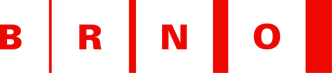 Technická pomocÚPRAVY TECHNICKÉHO ŘEŠENÍ ULICE BENEŠOVA  PODKLAD PRO AKTUALIZACI DURZadáníObsahDůvody pro pořízení technické studieVymezení řešeného území a jeho charakteristikaCíle technické studiePožadavky pro řešeníLimity využití území     Požadavky na způsob a rozsah zpracování technické studiePodklady pro řešení Důvody pro pořízení technické studieNemožnost získání pravomocného Územního rozhodnutí na celou stavbu Ulice Benešova – Metroprojekt 2019, s ohledem na vedené soudní spory a odvolání se k dané akci, vyvolává potřebu na úpravu – aktualizaci Dokumentace pro územní rozhodnutí. Aktualizace DUR by měla být zpracovaná tak, aby byla nově vymezena stavba mimo aktivní soudní spory a mimo předmět odvolání – tedy mimo podchod pod ulicí Nádražní. Aby mohla být aktualizace DUR zadána, je nutno zpracovat aktualizovaný dopravně-inženýrsko-urbanistický podklad, který by reflektoval aktuální požadavky vyplývající e změn v území tak, aby zadání DUR bylo odsouhlasené všemi hlavními DOSS a správci TI. Vymezení řešeného území a jeho charakteristikaPůvodní rozsah dokumentace pro ÚR bude zmenšen o prostory související s podchodem u hlavního nádraží. Oblast k Malinovskému náměstí tedy zůstane plně součástí této dokumentace, ukončení na straně nádraží bude specifikováno dle výstupů z podchodu se zohledněním tras inženýrských sítí do navazujících komunikací.Cíle technické studieCílem technické pomoci je návrh upraveného rozsahu dokumentace pro územní rozhodnutí se zohledněním vazeb do území tak, aby bylo reálné vydání územního rozhodnutí. Z původní dokumentace tedy budou vyjmuty úseky, které by mohly být v dalším projednávání dokumentace opět napadnuty majiteli existujících stánků.Výsledkem by měla být dokumentace, která bude komplexně řešit vlastní ulici Benešovu a bude reálné ji dokončit a získat územní i stavební rozhodnutí, aby mohla proběhnout realizace rekonstrukce této části ulice.Požadavky na řešeníTato aktualizace DUR bude obsahovat zmenšení stavby z původní dokumentace, a to o část ulice Nádražní. Hranici tvoří cca prodloužená osa schodiště Josefská – Benešova před hotelem Grand. Úsek ulice Nádražní, resp. přednádražní prostor, bude zachován bez zásahu do systému, ploch i IS. Úsek Benešova a Malinovského náměstí bude upraven dle Aktualizace technického řešení. Úprava bude vyplývat se změn, které vyplývají z rozdělení staveb, ale rovněž z aktuálních požadavků DOSS či změn v území. Mezi hlavními body lze vyjmenovat:Nové dopravní řešení oblasti vyplývající z jiného dopravního systému (např. zachování systému ulice Nádražní, průjezd kolem CD Paláce, sjezd kolem COMS do Koliště…)Nový dopravní model včetně stanovení dopadů do sítěNové řešení tramvajových tratí – ukončení kolejového řešení v předprostoru hotelu Grand. Projednání s DPmB a.s.Ukončení přeložek IS v předprostoru hotelu Grand. Projednání s vlastníky TI, kterých se tato, celkem radikální změna dotýkáNávrh parkovacích ploch dle požadavků MMBNávrh úprav mezi CD Palácem a MMB dle požadavků MMBNávrh urbanistického řešení v souladu s požadavky MMB a KAMPrověřit problematiku autobusového nádraží Grand, zastávky autobusůLimity využití územíLimity využití lokality jsou dány stávajícím i budoucím využitím dané lokality. Rozsah využití ploch zůstane funkční, limitní zůstává i zachování veřejné dopravy s důrazem na přívětivější prostor Požadavky na způsob a rozsah zpracování územní studie  Technická studie bude zpracována v souladu s § 30 zákona 183/2006 Sb., stavební zákon v platném znění.Dokumentace bude odevzdána v 6 vyhotoveních v tištěné formě a 6 x digitálně na CD nosiči.Textová část bude zpracována ve formátu Microsoft Word 2003 nebo 2007. Grafická část bude zpracována ve formátu DGN programu Microstation nebo ve formátu DWG v programu AutoCAD. Ve formátu DGN/DWG musí být zpracovány všechny soubory potřebné pro seskládání všech výkresů. Popis těchto souborů, včetně obsahu jednotlivých vrstev, musí být v samostatném souboru XLS. Součástí souboru jsou i aktivní prázdné soubory DGN/DWG s připojenými referencemi pro vytvoření výkresů. Ke všem předávaným výkresům musí být zhotoveny plotrovací soubory PLT ve formátu HPGL/2 a dále ve formátu PDF. Na CD nebo DVD musí být veškeré soubory ve formátu DGN/DWG, XLS, DOC, PLT a PDF.Prezentační výstup (textová a výkresová část) bude předána ve formátu PDF. Jednotlivá paré budou očíslována a označena číslem smlouvy o dílo.V průběhu zpracování požadujeme zpracovatelem svolat minimálně 3 výrobní výbory, ze kterých budou zpracovatelem provedeny zápisy a průběžná pracovní jednání. Další dílčí požadavky mohou vyplynout v průběhu zpracování.Rozsah zpracováníPRŮVODNÍ ZPRÁVADOPRAVNÍ SITUACEKOORDINAČNÍ SITUACEURBANISTICKO-ARCHITEKTONICKÉ ŘEŠENÍSTATICKÁ, PĚŠÍ A CYKLISTICKÁ DOPRAVA – SCHÉMADETAIL PROSTORU CD PALÁC – MMBDOPRAVNÍ MODEL – KAPACITNÍ POSOUZENÍDETAIL PROVIZORNÍHO UKONČENÍ TRAMVAJOVÉ TRATI BENEŠOVA- NÁDRAŽNÍDOKLADYV průběhu zpracování může být grafická část zpřesněna o další přílohy. Výsledný rozsah dokumentace bude upřesněn po výrobních výborech.Studie bude po odevzdání pořizovatelem projednána a na základě výsledků tohoto projednání případně dopracována.Požadovaný termín vypracování technické studiePožadovaný termín ukončení je do 5 měsíců ode dne nabytí účinnosti smlouvy.Podklady pro řešeníÚPmBGenerel VHDGenerel cyklistické dopravyGenerel pěší dopravyMapy města Brna – polohopis a výškopisDÚR ulice BenešovaV Brně, květen 2020Zpracovala: Ing. Šamánková, oddělení koncepce dopravy, OD MMB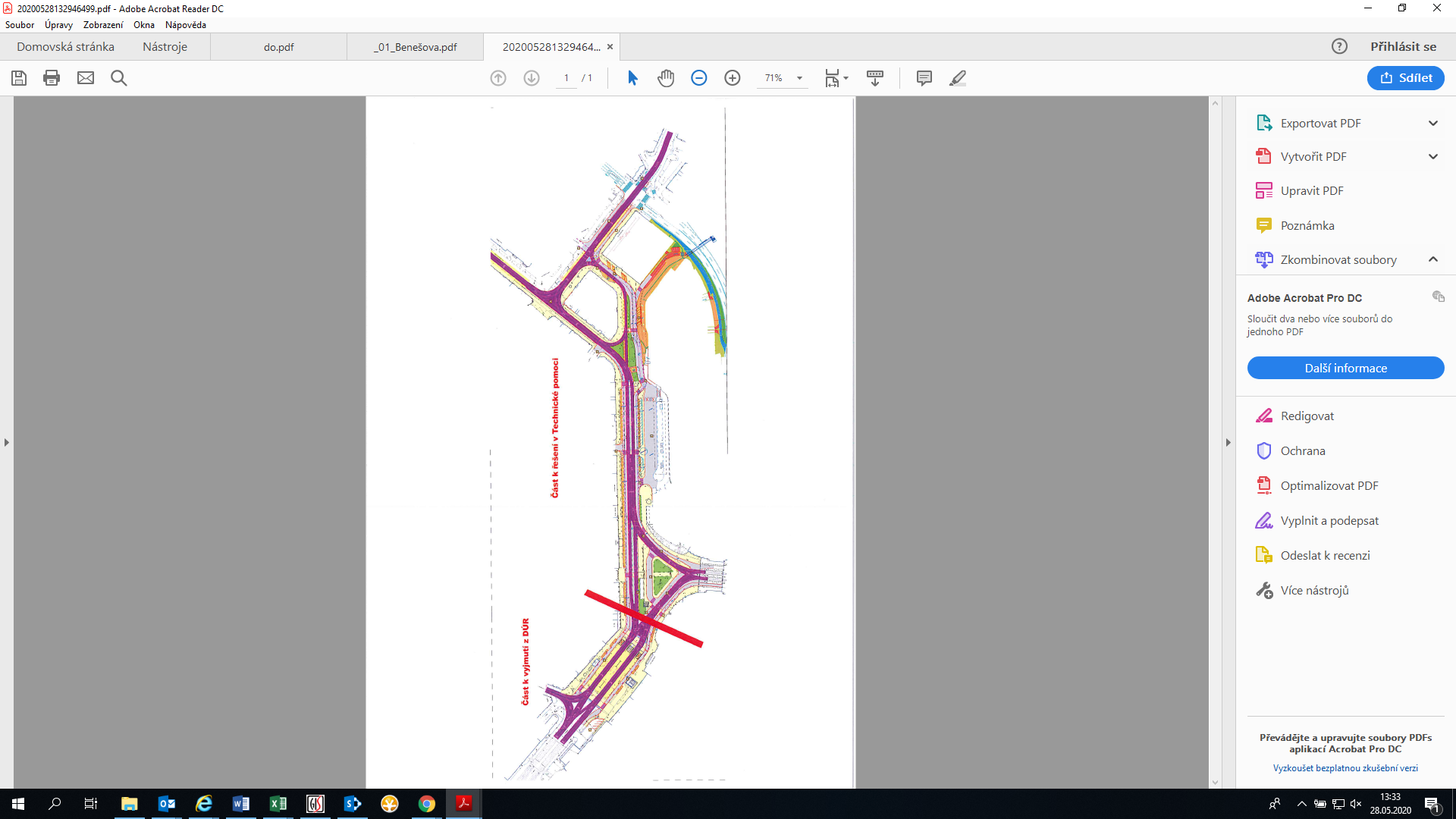 